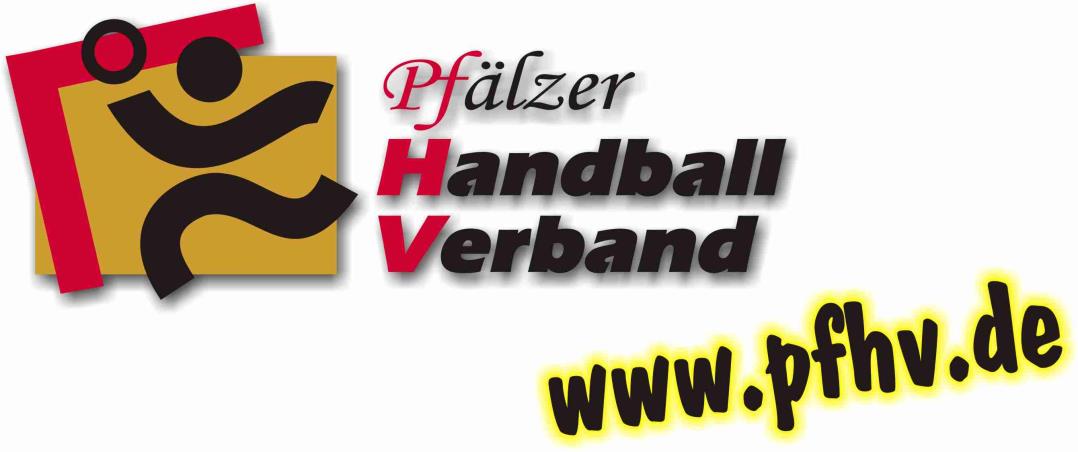 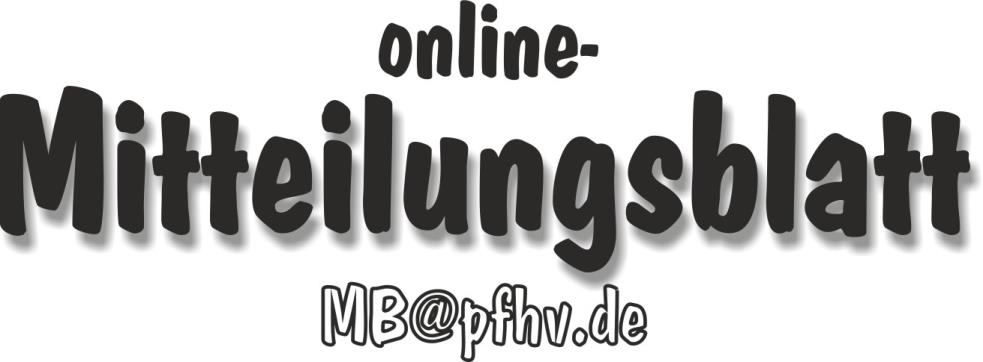 Nummer 39Stand: 24.09.2015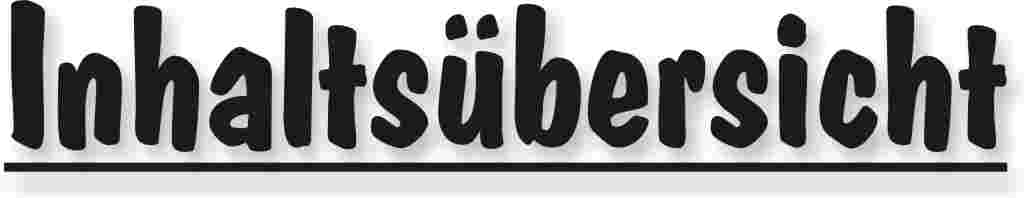 Halten Sie die Strg-Taste gedrückt und klicken in der Übersicht auf die gewünschte Seitenzahl, danach gelangen Sie direkt zur entsprechende Stelle im word-Dokument.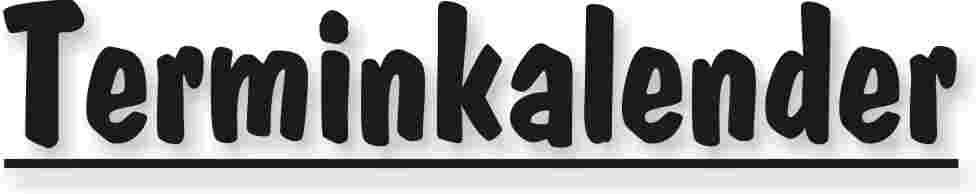 Der komplette Terminkalender kann auf der PfHV-Homepage eingesehen werden:http://www.pfhv.de/index.php/service/terminkalender 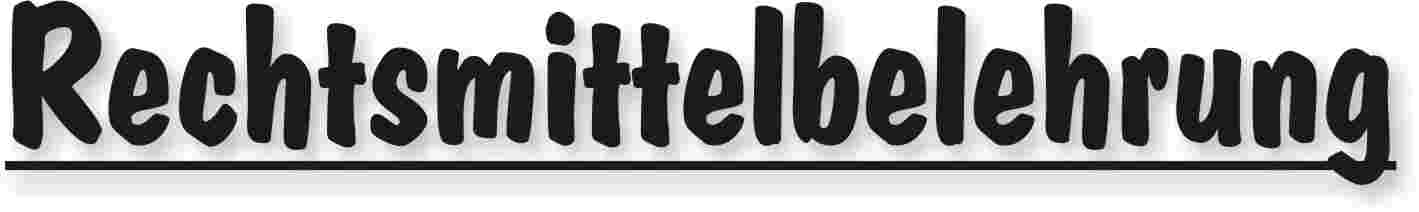 Gegen alle Sportinstanzenbescheide ist innerhalb von 14 Tagen nach Zustellung gebührenfreier doch kostenpflichtiger Einspruch zum Vorsitzenden des VSG möglich [maßgebend ist nach § 42 RO grundsätzlich das Datum des Poststempels. Der Zugang gilt am dritten Tag nach der Aufgabe als erfolgt: bei Veröffentlichung im MB gilt er mit dem dritten Tage nach der Veröffentlichung als bewirkt].Gegen Urteile des VSG ist innerhalb von 14 Tagen nach Zustellung [maßg. siehe 1.] Berufung zum VG-Vorsitzenden möglich.Gegen Urteile des Verbandsgerichtes ist innerhalb von 14 Tagen nach Zustellung [maßg.s.1.] Revision zum Vorsitzenden des DHB-Bundesgerichtes, Herrn Dr. Hans-Jörg Korte, Eickhorstweg 43, 32427 Minden möglich. Innerhalb dieser Frist sind darüber hinaus die Einzahlung der Revisionsgebühr in Höhe von EUR 500,00 und eines Auslagenvorschusses in Höhe von EUR 400,00 beim DHB nachzuweisen. Auf die weiteren Formvorschriften aus § 37 RO DHB wird ausdrücklich hingewiesen.Für alle Einsprüche, Berufungen und Revisionen gilt....Die entsprechenden Schriften sind von einem Vorstandsmitglied und dem Abteilungsleiter zu unterzeichnen. Name und Funktion des jeweiligen Unterzeichnenden müssen in Druckschrift vermerkt sein. Sie müssen einen Antrag enthalten, der eine durchführbare Entscheidung ermöglicht. Der Nachweis über die Einzahlung von Gebühr und Auslagenvorschuss ist beizufügen. Die §§ 37 ff. RO sind zu beachten.Einsprüche gegen Entscheidungen der Sportinstanzen  -  EUR 0,00 Rechtsbehelfe zum PfHV-VSG  -  EUR 26,00Berufung zum PfHV-VG  -  EUR 50,00Revision zum BG DHB:     EUR 500,00 und EUR 400,00 Auslagenvorschuss = EUR 900,00 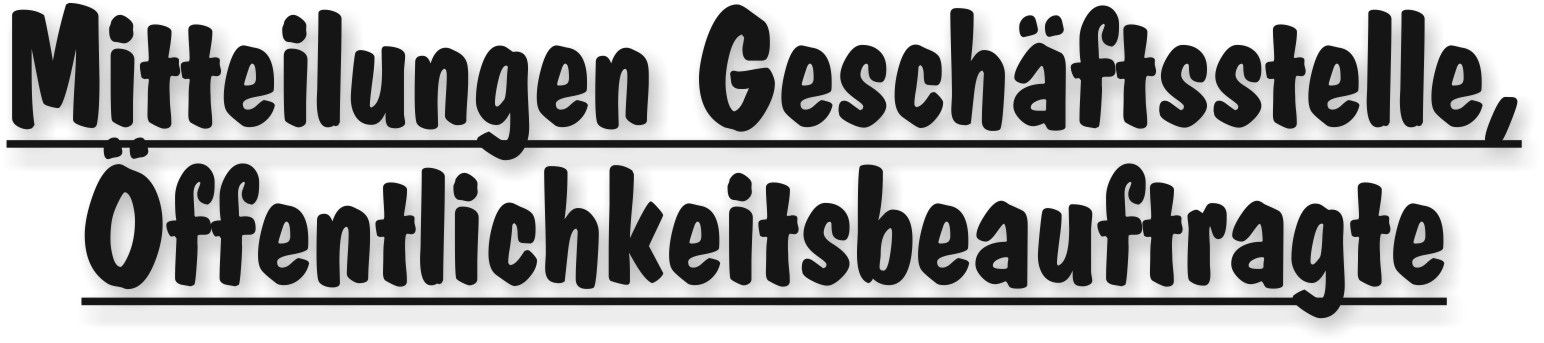 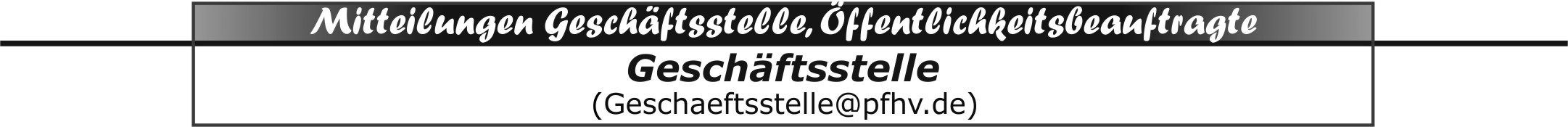 Änderungen bei unseren Vereinen: TSV IggelheimBitte den neuen Ansprechpartner beachten:AbteilungsleiterJochen HammerAn der Kuhstaße 567459 IggelheimTelefon: 06324-911 32 34Mobil: 0179-9038862Email: jochen.hammer@handball-iggelheim.de (Gebühr 5,- Euro)|Sandra Hagedorn|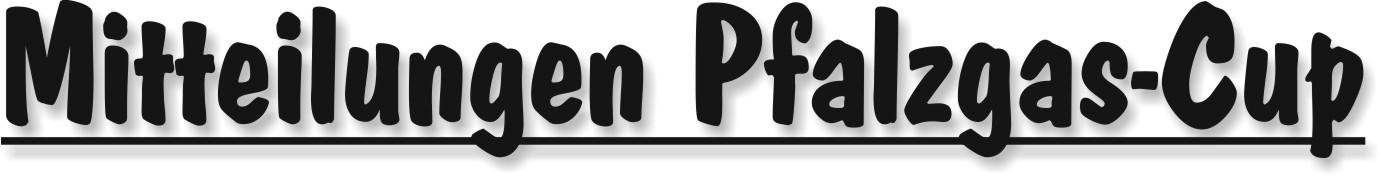 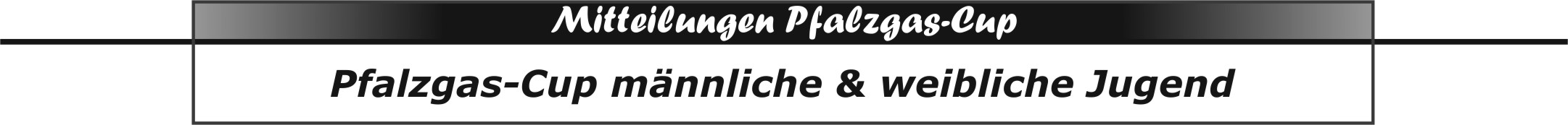 Die Gruppen mit Spielpaarungen und Terminen sind in SIS eingegeben.Die Zwischenrunden finden statt am:Samstag, 03.10.2015 (Feiertag)	männliche und weibliche B-JugendSonntag, 04.10.2015			männliche und weibliche C-JugendDie Ausrichter bitte nochmal die Austragungsorte prüfen.Gruppeneinteilung Zwischenrunde Pfalzgas-Cuprot:	Oberligisten		grün:	Pfalzligisten		blau:	Weitergekommen aus VR|Rolf Starker|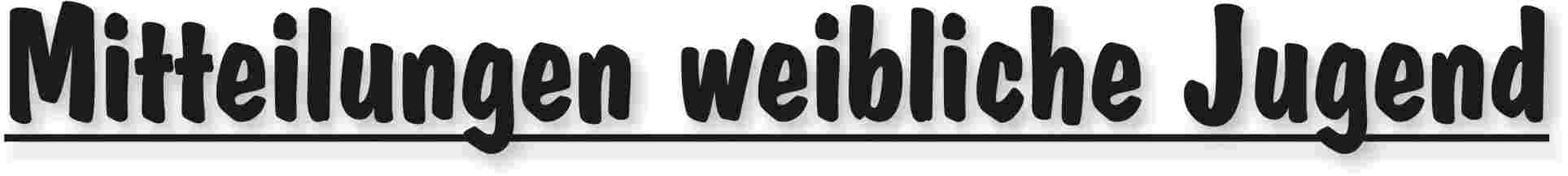 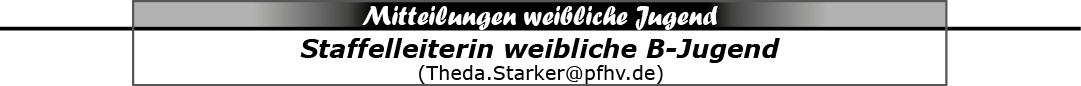 Änderung TrikotfarbenTSV Kandel hat am 20.09.2015 folgende Trikotfarben gemeldet:JKKwB	Trikotfarbe 1	gelb-schwarz 		Trikotfarbe 2	orange-schwarzGebühr:	15.- Euro|Theda Starker|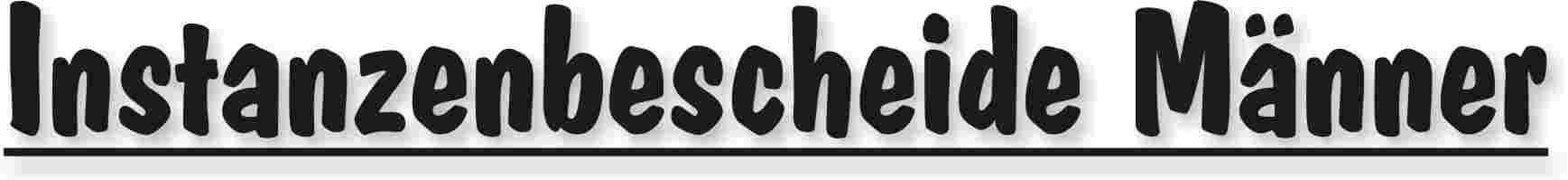 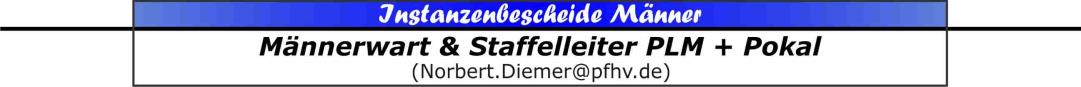 |Norbert Diemer|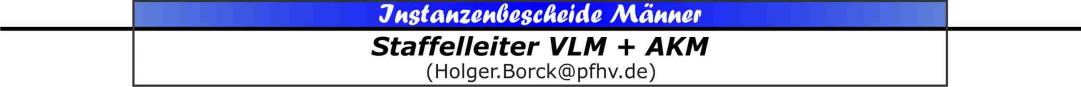 |Holger Borck|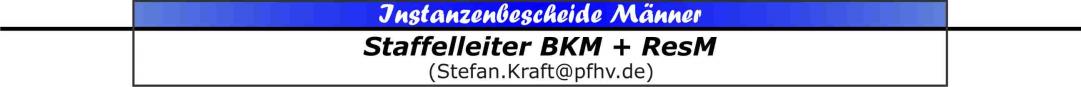 |Stefan Kraft|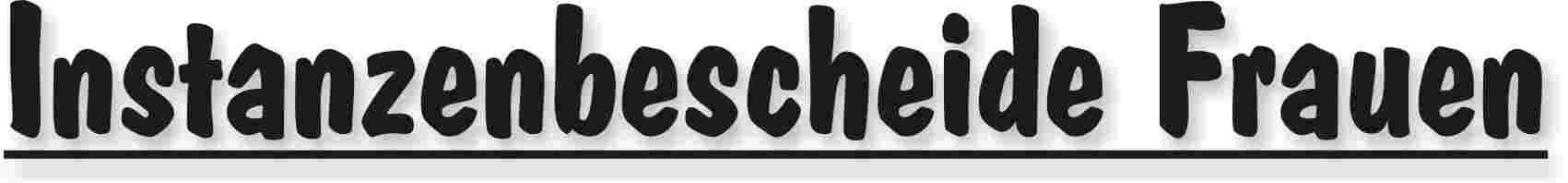 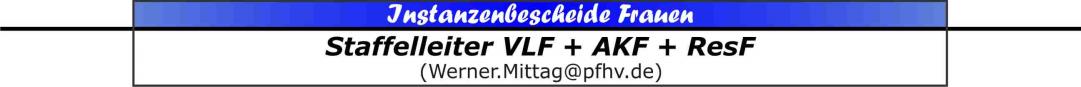 |Werner Mittag|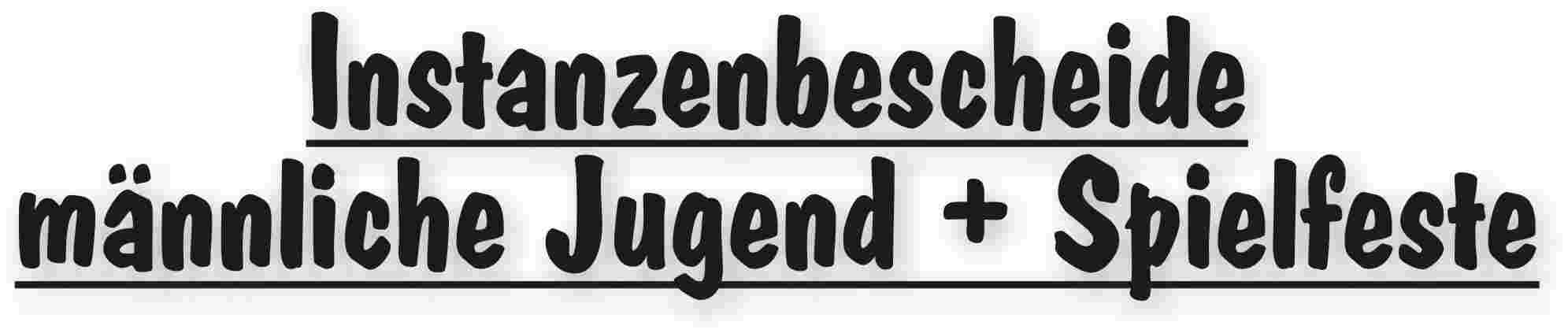 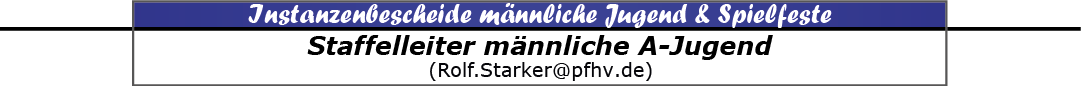 |Rolf Starker|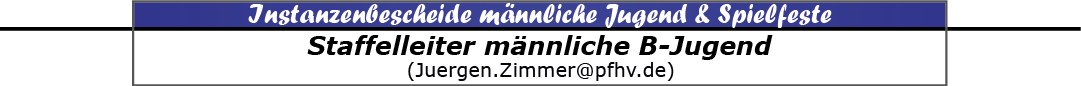 |i.V. Rolf Starker|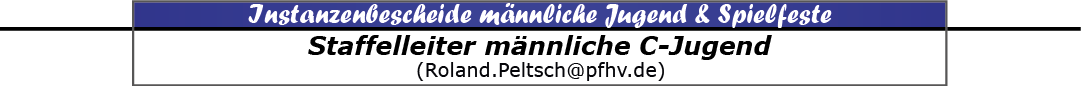 |Roland Peltsch|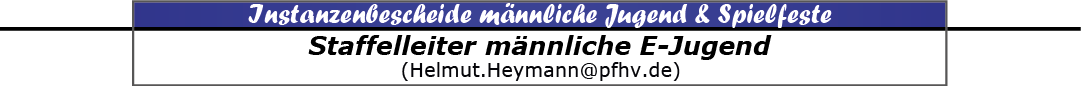 |Helmut Heymann|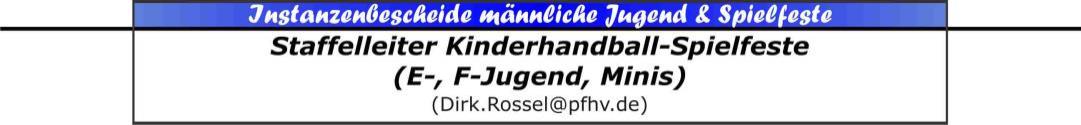 |Dirk Rossel|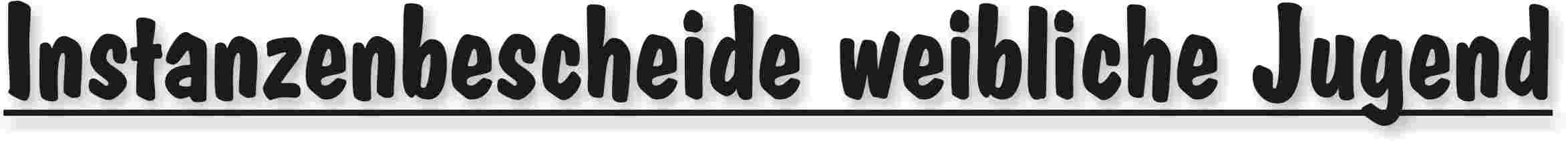 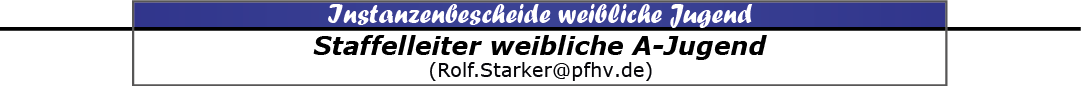 |Rolf Starker|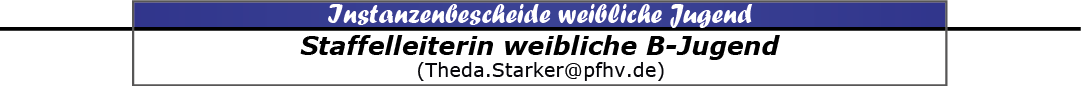 Falsche Veröffentlichung eines InstanzenbescheidesDer im letzten MB38/2015, Seite 24, veröffentlichteSportinstanzenbescheid 420-07/2015, betreffend TV Thaleischweilerist gegenstandslos, weil dieser aus einem früheren Manuskript (MB18/2015) vom April 2015 stammt und bereits veröffentlicht war.Korrektur Nummer Instanzenbescheid aus dem letzten MB38/2015, Seite 24|Theda Starker|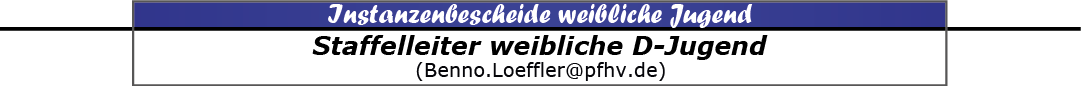 |Benno Löffler|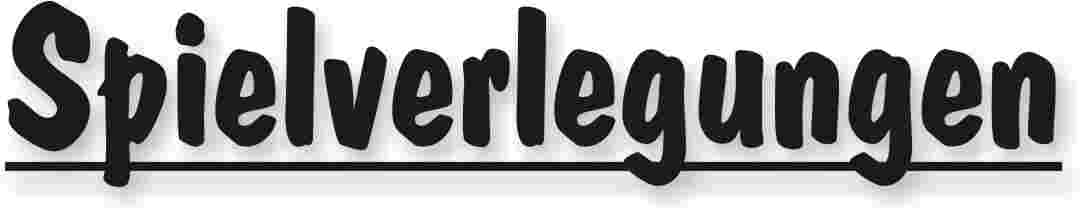 Spielverlegungen <<>> sonstige|Rolf Starker|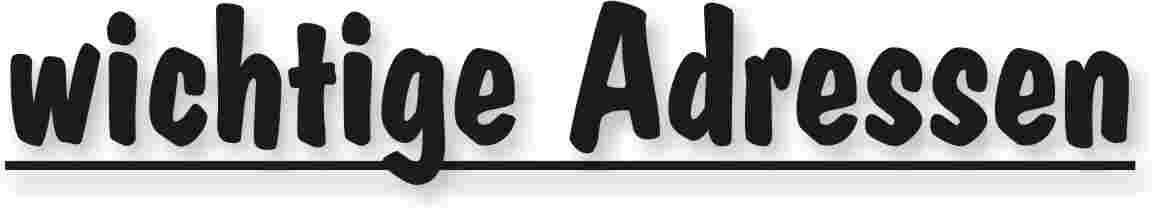 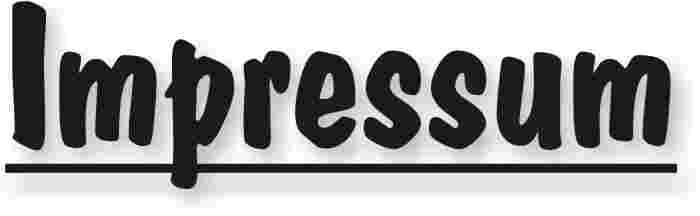 Veröffentlichung: Das Mitteilungsblatt (MB) des PfHV erscheint i.d.R. wöchentlich als online-Ausgabe. Die rechtsverbindliche Form ist das online-MB! Die gegen Aufpreis ggf. zusätzlich bestellten Print-MB sind ausschließlich ein Service. Folglich ist das Datum der online-Veröffentlichung (siehe Kopfzeile) ausschlaggebend. Das online-MB wird permanent als Download auf www.pfhv.de angeboten und satzungemäß zusätzlich versendet. Hierfür wird weiterhin der bekannte Newsletter verwendet. Achtung: Ob oder welche Adressen im Newslettersystem eingetragen werden, sprich wer das MB per Newsletter erhält, bestimmt eigenverantwortlich jeder Verein. Jeder Verein kann permanent beliebig viele E-Mail-Adressen eintragen und jederzeit wieder löschen. Den Newsletter finden Sie unter dem Direktlink: www.Newsletter.pfhv.de Verantwortung: Verantwortlich für die Zusammenstellung sind die Öffentlichkeitsbeauftragten des PfHV (Britta Flammuth  & Martin Thomas), für den Inhalt der jeweilige Unterzeichner / Autor. Kosten / Abonnement / Kündigung:Mitglieder sind (§ 6 Abs. 2 der Satzung) verpflichtet, das amtliche Mitteilungsblatt (MB) digital zu beziehen, also nicht mehr auf dem Postweg. Der Jahresbezugspreis für die online-Version beträgt pro Verein pauschal 50,00 € inkl. MWSt.; es können beliebig viele Empfänger des digitalen MB ins Newslettersystem (www.Newsletter.pfhv.de) eingetragen werden. Die zusätzlich zum online-MB gegen Aufpreis bestellten Print-Exemplare können bis 15.05. zum 30.06. bzw. bis 15.11. zum 31.12. gekündigt werden. Redaktionsschluss / Meldestelle:Redaktionsschluss ist für E-Mails an die Öffentlichkeitsbeauftragten mittwochs um 17 Uhr, für Faxe/Anrufe/… an die Geschäftsstelle mittwochs um 9 Uhr. Die Öffentlichkeitsbeauftragten können nur Infos per E-Mail und in der Formatvorlage für das MB bearbeiten. Faxe/Anrufe/… bitte an die Geschäftsstelle. Bei Fragen: MBpfhv.de  oder  Geschaeftsstellepfhv.de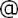 Haftungsausschluss:Bei Nichterscheinen infolge höherer Gewalt entfällt die Lieferpflicht und ein Anspruch auf Rückerstattung des Bezugspreises besteht nicht. 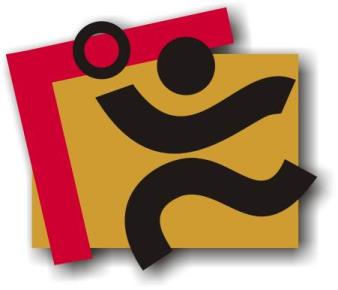 TerminkalenderSeite 3RechtsmittelbelehrungSeite 4Mitteilungen / Infos:Mitteilungen / Infos:Mitteilungen / Infos:Mitteilungen Präsidium –Mitteilungen Geschäftsstelle, ÖffentlichkeitsbeauftragteSeite 5Mitteilungen Passstelle–Mitteilungen allgemein –Mitteilungen Erdinger Alkoholfrei Pfalzpokal –Mitteilungen Männer –Mitteilungen Frauen–Mitteilungen Pfalzgas-CupSeite 6Mitteilungen männliche Jugend & Spielfeste–Mitteilungen weibliche JugendSeite 8Mitteilungen Talentförderung Rheinland-Pfalz-Auswahl–Mitteilungen Talentförderung Pfalz-Auswahl–Mitteilungen Talentförderung Auswahlstützpunkte Pfalz–Mitteilungen Talentförderung Torwartstützpunkte Pfalz–Mitteilungen Schiedsrichter & Zeitnehmer/Sekretär–Urteile:Urteile:Urteile:VG- & VSG-Urteile–Instanzenbescheide: fehlende Spielausweise–Instanzenbescheide: Männer Seite 9Instanzenbescheide: FrauenSeite 13Instanzenbescheide: männliche Jugend & SpielfesteSeite 14Instanzenbescheide: weibliche JugendSeite 17Instanzenbescheide: Schiedsrichter–Spielverlegungen Seite 21SonstigesSeite 22wichtige AdressenSeite 23ImpressumSeite 24TagDatumvonbisVeranstaltung (Pfälzer Handball-Verband)Mi23.09.1517:3020:30Auswahl (zentral): m2001 Training in Haßloch (LLZ Haßloch)Sa26.09.159:0018:00RLP-Tageslehrgang m00 (LLZ Haßloch)So27.09.159:0018:00RLP-Tageslehrgang w01 (LLZ Haßloch)Mo28.09.1517:3020:30Auswahl (zentral): w2002 Training in Haßloch (LLZ Haßloch)Mo28.09.1518:00SR: Young Referee Projekt (LLZ Haßloch, Mehrzweckraum)Mi30.09.1517:3020:30Auswahl (zentral): m2002 Training in Haßloch (LLZ Haßloch)Fr02.10.1517:0020:00RLP-Auswahl: Stützpunkttraining (LLZ Haßloch) w01 17-19 h, w00 18-20 hSa03.10.15Feiertag in RLP: Tag der Deutschen EinheitSa03.10.15Pfalzgas-Cup 2015: Zwischenrunde mB und wBSo04.10.15Pfalzgas-Cup 2015: Zwischenrunde mC und wCMo05.10.1517:3020:30Auswahl (zentral): w2003 Training in Haßloch (LLZ Haßloch)Mi07.10.1517:3020:30Auswahl (zentral): m2001 Training in Haßloch (LLZ Haßloch)Fr09.10.1517:0019:00RLP-Auswahl: Stützpunkttraining (LLZ Haßloch) m99/2000Sa10.10.159:00SR: Young Referee Projekt (LLZ Haßloch, Mehrzweckraum)So11.10.15Auswahl (zentral): m2001 Tageslehrgang (LLZ Pfalzhalle)Mo12.10.1517:3020:30Auswahl (zentral): w2002 Testspiel gegen LV Baden (LLZ Haßloch)Mi14.10.1517:3020:30Auswahl (zentral): m2002 Training in Haßloch (LLZ Haßloch)Fr16.10.1517:00Präsidiumssitzung (LLZ Haßloch)Fr16.10.1517:0020:00RLP-Auswahl: Stützpunkttraining (LLZ Haßloch) w01 17-19 h, w00 18-20 hSa17.10.1510.0016:00PfHV-Fortbildung mit Dirk Beuchler (TSG-Sportzentrum Friesenheim)Mo19.10.15Ferien Rheinland-Pfalz: Herbstferien (Beginn)Fr30.10.15Ferien Rheinland-Pfalz: Herbstferien (Ende)So01.11.15Walter-Laubersheimer-Gedächtnisturnier m2001+w2002So01.11.15Feiertag in RLP: AllerheiligenMo02.11.1517:3020:30Auswahl (zentral): w2003 Training in Haßloch (LLZ Haßloch)Mi04.11.1517:3020:30Auswahl (zentral): m2001 Training in Haßloch (LLZ Haßloch)Fr06.11.1517:0019:00RLP-Auswahl: Stützpunkttraining (LLZ Haßloch) m2000Mo09.11.1517:3020:30Auswahl (zentral): w2002 Training in Haßloch (LLZ Haßloch)Mi11.11.1517:3020:30Auswahl (zentral): m2002 Training in Haßloch (LLZ Haßloch)Fr13.11.1517:0020:00RLP-Auswahl: Stützpunkttraining (LLZ Haßloch) w01 17-19 h, w00 18-20 hSo15.11.15Festtag: VolkstrauertagMo16.11.1517:3020:30Auswahl (zentral): w2003 Training in Haßloch (LLZ Haßloch)Mi18.11.1517:3020:30Auswahl (zentral): m2001 Training in Haßloch (LLZ Haßloch)Fr20.11.1517:00Präsidiumssitzung (LLZ Haßloch)So22.11.15Festtag: TotensonntagMo23.11.1517:3020:30Auswahl (zentral): w2002 Training in Haßloch (LLZ Haßloch)Geldstrafen, Gebühren, Unkosten aus diesem MBGeldstrafen, Gebühren und Unkosten aus Bescheiden/Urteilen aus diesem MB werden im Nachhinein vierteljährlich mit Rechnung angefordert. Aufgrund dieser MB-Veröffentlichung bitte -KEINE- Zahlung leisten!Zwischenrunde männliche B-Jugend Zwischenrunde männliche B-Jugend Zwischenrunde männliche B-Jugend Zwischenrunde männliche B-Jugend Zwischenrunde männliche B-Jugend Zwischenrunde männliche B-Jugend Zwischenrunde männliche B-Jugend Zwischenrunde männliche B-Jugend Gruppen-Erstgenannte sind AusrichterGruppen-Erstgenannte sind AusrichterGruppen-Erstgenannte sind AusrichterGruppen-Erstgenannte sind AusrichterGruppe 1:Gruppe 2:Gruppe 3:Gruppe 4:TV KirrweilerTG OggersheimSG Ott/Bell/ZeiskTuS KL-DansenbergmABCD Kandel/HerxhTSG Friesenheim HSG Lingenf/SchwegmAB Thaleischw/Waldf.SG Albersw/RanschbVTV MundenheimJSG Wörth/HagenbHR Göllheim/Eisenb 1HSG Landau/LandHR Göllheim/Eisenb 2HSG Schiff/Dudenh 1TSV IggelheimTV Hochdorf 1HSG Dudenh/Schiff 2SC Bobenheim/Roxh.Zwischenrunde weibliche B-Jugend Zwischenrunde weibliche B-Jugend Zwischenrunde weibliche B-Jugend Zwischenrunde weibliche B-Jugend Zwischenrunde weibliche B-Jugend Zwischenrunde weibliche B-Jugend Zwischenrunde weibliche B-Jugend Zwischenrunde weibliche B-Jugend Gruppen-Erstgenannte sind AusrichterGruppen-Erstgenannte sind AusrichterGruppen-Erstgenannte sind AusrichterGruppen-Erstgenannte sind AusrichterGruppe 1:Gruppe 2:Gruppe 3:Gruppe 4:SV BornheimTV ThaleischweilerJSG Mutterst/RuchhwJ 1.FC Kaisersl/Wfb 1TSV KandelTV KirrweilerHSG Dudenh/SchiffTSG Friesenheim 2TSG Friesenheim 1SG Ott/Bell/ZeiskJSG Wörth/HagenbHR Göllheim/EisenbHSG Landau/LandHSG Lingenf/SchwegTuS HeiligensteinZwischenrunde männliche C-JugendZwischenrunde männliche C-JugendZwischenrunde männliche C-JugendZwischenrunde männliche C-JugendZwischenrunde männliche C-JugendZwischenrunde männliche C-JugendZwischenrunde männliche C-JugendZwischenrunde männliche C-JugendGruppen-Erstgenannte sind AusrichterGruppen-Erstgenannte sind AusrichterGruppen-Erstgenannte sind AusrichterGruppen-Erstgenannte sind AusrichterGruppe 1:Gruppe 2:Gruppe 3:Gruppe 4:TV Hochdorf 1HSG Lingenf/SchwegTuS KL-DansenbergHSG EckbachtalTSG Friesenheim 2mABCD Kandel/HerxhTV ThaleischweilerTSG Friesenheim 1TSG HaßlochHSG Dudenh/Schiff 1SG Ott/Bell/ZeiskHR Göllheim/Eisenb 1TV OffenbachJSG Mutterst/RuchhTV Hochdorf 2VTV MundenheimTuS HeiligensteinZwischenrunde weibliche C-JugendZwischenrunde weibliche C-JugendZwischenrunde weibliche C-JugendZwischenrunde weibliche C-JugendZwischenrunde weibliche C-JugendZwischenrunde weibliche C-JugendZwischenrunde weibliche C-JugendZwischenrunde weibliche C-JugendAusrichter Gruppe 1 + 2   =  SV BornheimAusrichter Gruppe 1 + 2   =  SV BornheimAusrichter Gruppen 3 + 4  =  SG Assenh/DannstAusrichter Gruppen 3 + 4  =  SG Assenh/DannstGruppe 1Gruppe 2Gruppe 3Gruppe 4SV BornheimSG Ott/Bell/ZeiskSG Assenh/DannstTSG FriesenheimTG WaldseeHSG Landau/LandVTV MundenheimTV HochdorfHSG Lingenf/SchwegTV ThaleischweilerHR Göllheim/EisenbHSG Dudenh/SchiffGeldstrafen, Gebühren und Unkosten aus Bescheiden/Urteilen aus diesem MB werden im Nachhinein vierteljährlich mit Rechnung angefordert. Aufgrund dieser MB-Veröffentlichung bitte -KEINE- Zahlung leisten!Nr.110-05/15betroffenTuS HeiligensteinSp-Nr.171 011SpielTuS Heiligenstein  –MSG TSG / 1FC Kaiserslautern 1Sp-Datum05.09.15LigaPokalGrundAbsage Pokalspiel Absage Pokalspiel Absage Pokalspiel §§RO 25:1/1BeweisAbsage p. Mail, B. Hoffmann, 2.9.15Geldstrafe100,00 €Bemerkung:MSG KL   in der nächsten RundeGebühr10,00 €Bemerkung:MSG KL   in der nächsten RundeSumme110,00 €Bemerkung:MSG KL   in der nächsten RundeHaftenderTuS HeiligensteinTuS HeiligensteinTuS HeiligensteinNr.110-06/15betroffenA. Schreber, MSG Oggersheim / LuA. Schreber, MSG Oggersheim / LuSp-Nr.171 008SpielTV Hochdorf 2  –MSG Oggersheim / LuTV Hochdorf 2  –MSG Oggersheim / LuSp-Datum06.09.15LigaPokalPokalGrundBesonders grob unsportliches VerhaltenBesonders grob unsportliches VerhaltenBesonders grob unsportliches VerhaltenBesonders grob unsportliches VerhaltenSperreVorläufige SperreVorläufige SperreLängstens:1 Spiel§§RO 17:5 cBeweisSR BerichtSR BerichtGeldstrafe100,00 €Bemerkung:Gebühr10,00 €Bemerkung:Summe110,00 €Bemerkung:HaftenderMSG Oggersheim / LuMSG Oggersheim / LuMSG Oggersheim / LuMSG Oggersheim / LuNr.110-07/15betroffenD. Geidel, TV EdigheimD. Geidel, TV EdigheimSp-Nr.171 010SpielHSG Dudenhofen/Schifferstadt 2 –TV EdigheimHSG Dudenhofen/Schifferstadt 2 –TV EdigheimSp-Datum06.09.15LigaPokalPokalGrundBesonders grob unsportliches VerhaltenBesonders grob unsportliches VerhaltenBesonders grob unsportliches VerhaltenBesonders grob unsportliches VerhaltenSperreVorläufige SperreVorläufige SperreLängstens:1 Spiel§§RO 17:5 cBeweisSR BerichtSR BerichtGeldstrafe100,00 €Bemerkung:Gebühr10,00 €Bemerkung:Summe110,00 €Bemerkung:HaftenderTV EdigheimTV EdigheimTV EdigheimTV EdigheimNr.110-08/15betroffenTV WörthSp-Nr.110 003SpielTV Wörth – TG WaldseeSp-Datum13.09.15LigaPLMlGrundVernachlässigung des Ordnungsdienstes, mangelnder Schutz der SRVernachlässigung des Ordnungsdienstes, mangelnder Schutz der SRVernachlässigung des Ordnungsdienstes, mangelnder Schutz der SR§§RO 25:1/3BeweisSR BerichtGeldstrafe100,00 €Bemerkung:Belästigung der SR durch einen Presse-Vertreter, welcher den Weg im SR Bereich betrat und diesen erst nach einiger Zeit und wiederholter Aufforderung frei gab.Gebühr10,00 €Bemerkung:Belästigung der SR durch einen Presse-Vertreter, welcher den Weg im SR Bereich betrat und diesen erst nach einiger Zeit und wiederholter Aufforderung frei gab.Summe110,00 €Bemerkung:Belästigung der SR durch einen Presse-Vertreter, welcher den Weg im SR Bereich betrat und diesen erst nach einiger Zeit und wiederholter Aufforderung frei gab.HaftenderTV WörthTV WörthTV WörthNr.Nr.121 – 16/15betroffenSpieler Marcel Brüggemann, HSG Eckbachtal 2Spieler Marcel Brüggemann, HSG Eckbachtal 2Spieler Marcel Brüggemann, HSG Eckbachtal 2Sp-Nr.Sp-Nr.131006M-SpielSG Asselheim – Kindenheim – HSG Eckbachtal 2SG Asselheim – Kindenheim – HSG Eckbachtal 2SG Asselheim – Kindenheim – HSG Eckbachtal 2Sp-DatumSp-Datum13.09.15LigaAKM1AKM1AKM1GrundDisqualifikation nach Regel 8:6, besonders rücksichtslose und gefährliche Aktion gegen einen SpielerDisqualifikation nach Regel 8:6, besonders rücksichtslose und gefährliche Aktion gegen einen SpielerDisqualifikation nach Regel 8:6, besonders rücksichtslose und gefährliche Aktion gegen einen SpielerDisqualifikation nach Regel 8:6, besonders rücksichtslose und gefährliche Aktion gegen einen Spieler§§§§RO § 17,1aBeweisSpielberichtSpielberichtSpielberichtSperreSperre1 M- bzw. P-Spiellängstens:GeldstrafeGeldstrafe25,00 €Bemerkung:GebührGebühr10,00 €SummeSumme35,00 €HaftenderHSG EckbachtalHSG EckbachtalHSG EckbachtalHSG EckbachtalNr.Nr.121 – 17/15betroffenSpieler Johannes heck, HSG Eckbachtal 2Spieler Johannes heck, HSG Eckbachtal 2Spieler Johannes heck, HSG Eckbachtal 2Spieler Johannes heck, HSG Eckbachtal 2Sp-Nr.Sp-Nr.131006M-SpielSG Asselheim – Kindenheim – HSG Eckbachtal 2SG Asselheim – Kindenheim – HSG Eckbachtal 2SG Asselheim – Kindenheim – HSG Eckbachtal 2SG Asselheim – Kindenheim – HSG Eckbachtal 2Sp-DatumSp-Datum13.09.15LigaAKM1AKM1AKM1AKM1GrundDisqualifikation nach Regel 8:10a, besonders grob unsportliches Verhalten gegenüber dem SR und den ZuschauernDisqualifikation nach Regel 8:10a, besonders grob unsportliches Verhalten gegenüber dem SR und den ZuschauernDisqualifikation nach Regel 8:10a, besonders grob unsportliches Verhalten gegenüber dem SR und den ZuschauernDisqualifikation nach Regel 8:10a, besonders grob unsportliches Verhalten gegenüber dem SR und den Zuschauern§§§§RO § 17,1bBeweisSpielberichtSpielberichtSpielberichtSpielberichtSperreSperre3 M- bzw. Pokalspielelängstens:GeldstrafeGeldstrafe100,00 €Bemerkung:GebührGebühr10,00 €SummeSumme110,00 €HaftenderHSG EckbachtalHSG EckbachtalHSG EckbachtalHSG EckbachtalNr.Nr.121 – 18/15betroffenTV Hochdorf 2TV Hochdorf 2TV Hochdorf 2TV Hochdorf 2Sp-Nr.Sp-Nr.120002M-SpielTV Hochdorf 2 – HSG LingenfeldTV Hochdorf 2 – HSG LingenfeldTV Hochdorf 2 – HSG LingenfeldTV Hochdorf 2 – HSG LingenfeldSp-DatumSp-Datum12.09.15LigaVLMVLMVLMVLMGrundEinsetzen eines in der ersten Mannschaft festgespielten Spielers (Hagen Gutland)Einsetzen eines in der ersten Mannschaft festgespielten Spielers (Hagen Gutland)Einsetzen eines in der ersten Mannschaft festgespielten Spielers (Hagen Gutland)Einsetzen eines in der ersten Mannschaft festgespielten Spielers (Hagen Gutland)§§§§§ 55 SpO, § 19,1a ROBeweisPrüfung durch N.Diemer auf Antrag der HSG Lingenfeld-SchwegenheimPrüfung durch N.Diemer auf Antrag der HSG Lingenfeld-SchwegenheimPrüfung durch N.Diemer auf Antrag der HSG Lingenfeld-SchwegenheimPrüfung durch N.Diemer auf Antrag der HSG Lingenfeld-SchwegenheimSperreSperrelängstens:GeldstrafeGeldstrafe25,00 €Bemerkung:Spielwertung: 0:0 Tore, 2:0 Punkte für die HSG Lingenfeld-SchwegenheimSpielwertung: 0:0 Tore, 2:0 Punkte für die HSG Lingenfeld-SchwegenheimSpielwertung: 0:0 Tore, 2:0 Punkte für die HSG Lingenfeld-SchwegenheimSpielwertung: 0:0 Tore, 2:0 Punkte für die HSG Lingenfeld-SchwegenheimGebührGebühr10,00 €Spielwertung: 0:0 Tore, 2:0 Punkte für die HSG Lingenfeld-SchwegenheimSpielwertung: 0:0 Tore, 2:0 Punkte für die HSG Lingenfeld-SchwegenheimSpielwertung: 0:0 Tore, 2:0 Punkte für die HSG Lingenfeld-SchwegenheimSpielwertung: 0:0 Tore, 2:0 Punkte für die HSG Lingenfeld-SchwegenheimSummeSumme35,00 €Spielwertung: 0:0 Tore, 2:0 Punkte für die HSG Lingenfeld-SchwegenheimSpielwertung: 0:0 Tore, 2:0 Punkte für die HSG Lingenfeld-SchwegenheimSpielwertung: 0:0 Tore, 2:0 Punkte für die HSG Lingenfeld-SchwegenheimSpielwertung: 0:0 Tore, 2:0 Punkte für die HSG Lingenfeld-SchwegenheimHaftenderTV HochdorfTV HochdorfTV HochdorfTV HochdorfÄnderung  Instanzenbescheidnachfolgend der korrigierte Instanzenbescheid:Änderung  Instanzenbescheidnachfolgend der korrigierte Instanzenbescheid:Änderung  Instanzenbescheidnachfolgend der korrigierte Instanzenbescheid:Änderung  Instanzenbescheidnachfolgend der korrigierte Instanzenbescheid:Änderung  Instanzenbescheidnachfolgend der korrigierte Instanzenbescheid:Änderung  Instanzenbescheidnachfolgend der korrigierte Instanzenbescheid:Nr.141 – 01/15betroffenTV Dahn 3TV Dahn 3TV Dahn 3Sp-Nr.M-SpielSp-DatumLigaBKM BKM BKM GrundZurückziehen einer gemeldeten MannschaftZurückziehen einer gemeldeten MannschaftZurückziehen einer gemeldeten MannschaftZurückziehen einer gemeldeten MannschaftZurückziehen einer gemeldeten Mannschaft§§25:1, 14 ROBeweisEmail vom 15.09.15 von Michael BlankEmail vom 15.09.15 von Michael BlankEmail vom 15.09.15 von Michael BlankSperrelängstens:Geldstrafe200 €Bemer-kung:Spielverlegungen wegen Hallenleerzeiten, können bis zum 28.09.15, bei den jeweiligen Staffelleitern gemeldet werden.Spielverlegungen wegen Hallenleerzeiten, können bis zum 28.09.15, bei den jeweiligen Staffelleitern gemeldet werden.Spielverlegungen wegen Hallenleerzeiten, können bis zum 28.09.15, bei den jeweiligen Staffelleitern gemeldet werden.Gebühr10 €Bemer-kung:Spielverlegungen wegen Hallenleerzeiten, können bis zum 28.09.15, bei den jeweiligen Staffelleitern gemeldet werden.Spielverlegungen wegen Hallenleerzeiten, können bis zum 28.09.15, bei den jeweiligen Staffelleitern gemeldet werden.Spielverlegungen wegen Hallenleerzeiten, können bis zum 28.09.15, bei den jeweiligen Staffelleitern gemeldet werden.Summe205 €Bemer-kung:Spielverlegungen wegen Hallenleerzeiten, können bis zum 28.09.15, bei den jeweiligen Staffelleitern gemeldet werden.Spielverlegungen wegen Hallenleerzeiten, können bis zum 28.09.15, bei den jeweiligen Staffelleitern gemeldet werden.Spielverlegungen wegen Hallenleerzeiten, können bis zum 28.09.15, bei den jeweiligen Staffelleitern gemeldet werden.HaftenderTV DahnTV DahnTV DahnTV DahnTV DahnÄnderung  Instanzenbescheidnachfolgend der korrigierte Instanzenbescheid:Änderung  Instanzenbescheidnachfolgend der korrigierte Instanzenbescheid:Änderung  Instanzenbescheidnachfolgend der korrigierte Instanzenbescheid:Änderung  Instanzenbescheidnachfolgend der korrigierte Instanzenbescheid:Änderung  Instanzenbescheidnachfolgend der korrigierte Instanzenbescheid:Änderung  Instanzenbescheidnachfolgend der korrigierte Instanzenbescheid:Nr.141 – 02/15betroffenHSG Eckbachtal 3HSG Eckbachtal 3HSG Eckbachtal 3Sp-Nr.M-SpielSp-DatumLigaBKM BKM BKM GrundZurückziehen einer gemeldeten MannschaftZurückziehen einer gemeldeten MannschaftZurückziehen einer gemeldeten MannschaftZurückziehen einer gemeldeten MannschaftZurückziehen einer gemeldeten Mannschaft§§25:1, 14 ROBeweisEmail vom 08.09.15 von Arno SchuhmannEmail vom 08.09.15 von Arno SchuhmannEmail vom 08.09.15 von Arno SchuhmannSperrelängstens:Geldstrafe100 €Bemer-kung:Spielverlegungen wegen Hallenleerzeiten, können bis zum 28.09.15, bei den jeweiligen Staffelleitern gemeldet werden.Spielverlegungen wegen Hallenleerzeiten, können bis zum 28.09.15, bei den jeweiligen Staffelleitern gemeldet werden.Spielverlegungen wegen Hallenleerzeiten, können bis zum 28.09.15, bei den jeweiligen Staffelleitern gemeldet werden.Gebühr10 €Bemer-kung:Spielverlegungen wegen Hallenleerzeiten, können bis zum 28.09.15, bei den jeweiligen Staffelleitern gemeldet werden.Spielverlegungen wegen Hallenleerzeiten, können bis zum 28.09.15, bei den jeweiligen Staffelleitern gemeldet werden.Spielverlegungen wegen Hallenleerzeiten, können bis zum 28.09.15, bei den jeweiligen Staffelleitern gemeldet werden.Summe105 €Bemer-kung:Spielverlegungen wegen Hallenleerzeiten, können bis zum 28.09.15, bei den jeweiligen Staffelleitern gemeldet werden.Spielverlegungen wegen Hallenleerzeiten, können bis zum 28.09.15, bei den jeweiligen Staffelleitern gemeldet werden.Spielverlegungen wegen Hallenleerzeiten, können bis zum 28.09.15, bei den jeweiligen Staffelleitern gemeldet werden.HaftenderHSG EckbachtalHSG EckbachtalHSG EckbachtalHSG EckbachtalHSG EckbachtalÄnderung  Instanzenbescheidnachfolgend der korrigierte Instanzenbescheid:Änderung  Instanzenbescheidnachfolgend der korrigierte Instanzenbescheid:Änderung  Instanzenbescheidnachfolgend der korrigierte Instanzenbescheid:Änderung  Instanzenbescheidnachfolgend der korrigierte Instanzenbescheid:Änderung  Instanzenbescheidnachfolgend der korrigierte Instanzenbescheid:Änderung  Instanzenbescheidnachfolgend der korrigierte Instanzenbescheid:Nr.141 – 03/15betroffenTSV Kuhardt RESTSV Kuhardt RESTSV Kuhardt RESSp-Nr.M-SpielSp-DatumLigaBKM BKM BKM GrundZurückziehen einer gemeldeten MannschaftZurückziehen einer gemeldeten MannschaftZurückziehen einer gemeldeten MannschaftZurückziehen einer gemeldeten MannschaftZurückziehen einer gemeldeten Mannschaft§§25:1, 14 ROBeweisEmail vom 10.09.15 vom Matthias GötzEmail vom 10.09.15 vom Matthias GötzEmail vom 10.09.15 vom Matthias GötzSperrelängstens:Geldstrafe100 €Bemer-kung:Spielverlegungen wegen Hallenleerzeiten, können bis zum 28.09.15, bei den jeweiligen Staffelleitern gemeldet werden.Spielverlegungen wegen Hallenleerzeiten, können bis zum 28.09.15, bei den jeweiligen Staffelleitern gemeldet werden.Spielverlegungen wegen Hallenleerzeiten, können bis zum 28.09.15, bei den jeweiligen Staffelleitern gemeldet werden.Gebühr10 €Bemer-kung:Spielverlegungen wegen Hallenleerzeiten, können bis zum 28.09.15, bei den jeweiligen Staffelleitern gemeldet werden.Spielverlegungen wegen Hallenleerzeiten, können bis zum 28.09.15, bei den jeweiligen Staffelleitern gemeldet werden.Spielverlegungen wegen Hallenleerzeiten, können bis zum 28.09.15, bei den jeweiligen Staffelleitern gemeldet werden.Summe105 €Bemer-kung:Spielverlegungen wegen Hallenleerzeiten, können bis zum 28.09.15, bei den jeweiligen Staffelleitern gemeldet werden.Spielverlegungen wegen Hallenleerzeiten, können bis zum 28.09.15, bei den jeweiligen Staffelleitern gemeldet werden.Spielverlegungen wegen Hallenleerzeiten, können bis zum 28.09.15, bei den jeweiligen Staffelleitern gemeldet werden.HaftenderTSV KuhardtTSV KuhardtTSV KuhardtTSV KuhardtTSV KuhardtGeldstrafen, Gebühren und Unkosten aus Bescheiden/Urteilen aus diesem MB werden im Nachhinein vierteljährlich mit Rechnung angefordert. Aufgrund dieser MB-Veröffentlichung bitte -KEINE- Zahlung leisten!Nr.231-02/2015betroffenSR.-  P. Dermody, HR Göllh./EisenbergSR.-  P. Dermody, HR Göllh./EisenbergSR.-  P. Dermody, HR Göllh./EisenbergSp-Nr.231 002M-SpielTV Lambsheim  -  SV MeckenheimTV Lambsheim  -  SV MeckenheimTV Lambsheim  -  SV MeckenheimSp-Datum13.09.2015LigaAKF1AKF1AKF1GrundVerspätetest absenden des SpielberichtesVerspätetest absenden des SpielberichtesVerspätetest absenden des SpielberichtesVerspätetest absenden des SpielberichtesVerspätetest absenden des Spielberichtes§§25.1,9 ROBeweisEingang am 17.09.2015 beim Staffelleiter Eingang am 17.09.2015 beim Staffelleiter Eingang am 17.09.2015 beim Staffelleiter Sperrelängstens:Geldstrafe10 €Bemer-kung:Gebühr10 €Bemer-kung:Summe20 €Bemer-kung:HaftenderHR Göllheim/EisenbergHR Göllheim/EisenbergHR Göllheim/EisenbergHR Göllheim/EisenbergHR Göllheim/EisenbergGeldstrafen, Gebühren und Unkosten aus Bescheiden/Urteilen aus diesem MB werden im Nachhinein vierteljährlich mit Rechnung angefordert. Aufgrund dieser MB-Veröffentlichung bitte -KEINE- Zahlung leisten!Nr.310-26/2015betroffenSR Martin Schwarz, TSV Kandel Sp-Nr.310005M-SpielTV Hochdorf - JSG Mutterstadt/RuchheimSp-Datum11.01.2010LigaJPLmAGrundVerspätetes Absenden von SpielberichtsbogenVerspätetes Absenden von SpielberichtsbogenVerspätetes Absenden von Spielberichtsbogen§§25 Abs. 1Ziff. 9 ROBeweisPoststempel 21.09.2015Geldbuße10.- €BemerkungEingang 22.09.2015Gebühr10.- €BemerkungEingang 22.09.2015Summe20.- €BemerkungEingang 22.09.2015HaftenderSR Martin Schwarz unter Vereinshaftung TSV KandelSR Martin Schwarz unter Vereinshaftung TSV KandelSR Martin Schwarz unter Vereinshaftung TSV KandelNr.320-14/2015betroffenSG Wernersberg/AnnweilerSp-Nr.322008M-SpielSG Wernersberg/Annweiler - TV Hochdorf 2Sp-Datum20.09.2015LigaJKKmB2GrundSchuldhaftes NichtantretenSchuldhaftes NichtantretenSchuldhaftes Nichtantreten§§25 Abs. 1Ziff. 1 ROBeweisSpiel am 19.09.2015, 13:03 Uhr, per mail abgesagt.Geldbuße50.- €BemerkungSpielwertung: 2 : 0 Punkte, 0 : 0 Tore fürTV Hochdorf 2Gebühr10.- €BemerkungSpielwertung: 2 : 0 Punkte, 0 : 0 Tore fürTV Hochdorf 2Summe60.- €BemerkungSpielwertung: 2 : 0 Punkte, 0 : 0 Tore fürTV Hochdorf 2HaftenderSG Wernersberg/AnnweilerSG Wernersberg/AnnweilerSG Wernersberg/AnnweilerNr.330-19/2015betroffenTSG Friesenheim 2Sp-Nr.331 005M-SpielTSG Friesenheim 2 – TUS NeuhofenSp-Datum20.09.2015LigaJKKmC-1GrundMangelhaftes/Fehlerhaftes Ausfüllen Mangelhaftes/Fehlerhaftes Ausfüllen Mangelhaftes/Fehlerhaftes Ausfüllen §§25 Abs.1 Ziff.17 ROBeweisSpielberichtGeldbuße3.- €BemerkungUnterschrift des MV der Heimmannschaft fehlt.  Gebühr5.- €BemerkungUnterschrift des MV der Heimmannschaft fehlt.  Summe8.- €BemerkungUnterschrift des MV der Heimmannschaft fehlt.  HaftenderTSG FriesenheimTSG FriesenheimTSG FriesenheimNr.350-14/2015betroffenTuS NeuhofenTuS NeuhofenTuS NeuhofenSp-Nr.M-SpielSp-DatumLigaJKKmE3JKKmE3JKKmE3GrundMannschaftsabmeldung nach RundenbeginnMannschaftsabmeldung nach RundenbeginnMannschaftsabmeldung nach RundenbeginnMannschaftsabmeldung nach RundenbeginnMannschaftsabmeldung nach Rundenbeginn§§25 Abs 1, Nr. 14 ROBeweise-mail Herr Jens Dreyer v. 18.10.2015e-mail Herr Jens Dreyer v. 18.10.2015e-mail Herr Jens Dreyer v. 18.10.2015Sperrelängstens:Geldstrafe    80 €Bemer-kung:Sämtliche Spiele des TuS Neuhofen 2 sind vom Spielplan zu streichen. Spielverlegungen wegen Hallenleerzeiten aufgrund der Abmeldung des TuS Neuhofen 2 sind bis spätestens 05.10.2015 beim jeweiligen Staffelleiter zu beantragen.Sämtliche Spiele des TuS Neuhofen 2 sind vom Spielplan zu streichen. Spielverlegungen wegen Hallenleerzeiten aufgrund der Abmeldung des TuS Neuhofen 2 sind bis spätestens 05.10.2015 beim jeweiligen Staffelleiter zu beantragen.Sämtliche Spiele des TuS Neuhofen 2 sind vom Spielplan zu streichen. Spielverlegungen wegen Hallenleerzeiten aufgrund der Abmeldung des TuS Neuhofen 2 sind bis spätestens 05.10.2015 beim jeweiligen Staffelleiter zu beantragen.Gebühr    10 €Bemer-kung:Sämtliche Spiele des TuS Neuhofen 2 sind vom Spielplan zu streichen. Spielverlegungen wegen Hallenleerzeiten aufgrund der Abmeldung des TuS Neuhofen 2 sind bis spätestens 05.10.2015 beim jeweiligen Staffelleiter zu beantragen.Sämtliche Spiele des TuS Neuhofen 2 sind vom Spielplan zu streichen. Spielverlegungen wegen Hallenleerzeiten aufgrund der Abmeldung des TuS Neuhofen 2 sind bis spätestens 05.10.2015 beim jeweiligen Staffelleiter zu beantragen.Sämtliche Spiele des TuS Neuhofen 2 sind vom Spielplan zu streichen. Spielverlegungen wegen Hallenleerzeiten aufgrund der Abmeldung des TuS Neuhofen 2 sind bis spätestens 05.10.2015 beim jeweiligen Staffelleiter zu beantragen.Summe  90 €Bemer-kung:Sämtliche Spiele des TuS Neuhofen 2 sind vom Spielplan zu streichen. Spielverlegungen wegen Hallenleerzeiten aufgrund der Abmeldung des TuS Neuhofen 2 sind bis spätestens 05.10.2015 beim jeweiligen Staffelleiter zu beantragen.Sämtliche Spiele des TuS Neuhofen 2 sind vom Spielplan zu streichen. Spielverlegungen wegen Hallenleerzeiten aufgrund der Abmeldung des TuS Neuhofen 2 sind bis spätestens 05.10.2015 beim jeweiligen Staffelleiter zu beantragen.Sämtliche Spiele des TuS Neuhofen 2 sind vom Spielplan zu streichen. Spielverlegungen wegen Hallenleerzeiten aufgrund der Abmeldung des TuS Neuhofen 2 sind bis spätestens 05.10.2015 beim jeweiligen Staffelleiter zu beantragen.HaftenderTuS NeuhofenTuS NeuhofenTuS NeuhofenTuS NeuhofenTuS NeuhofenNr.350-15/2015betroffenHSG Eppstein-MaxdorfHSG Eppstein-MaxdorfHSG Eppstein-MaxdorfSp-Nr.351006M-SpielHSG Eppstein-Maxdorf – SG Asselheim/KindenheimHSG Eppstein-Maxdorf – SG Asselheim/KindenheimHSG Eppstein-Maxdorf – SG Asselheim/KindenheimSp-Datum20.09.2015LigaJKKmE1JKKmE1JKKmE1GrundMangelhaftes Ausfüllen des SpielberichtesMangelhaftes Ausfüllen des SpielberichtesMangelhaftes Ausfüllen des SpielberichtesMangelhaftes Ausfüllen des SpielberichtesMangelhaftes Ausfüllen des Spielberichtes§§25 Abs 1, Nr. 17 ROBeweisSpielberichtsbogenSpielberichtsbogenSpielberichtsbogenSperrelängstens:Geldstrafe       3 €Bemer-kung:Fehlende Unterschrift des HeimvereinsFehlende Unterschrift des HeimvereinsFehlende Unterschrift des HeimvereinsGebühr     10 €Bemer-kung:Fehlende Unterschrift des HeimvereinsFehlende Unterschrift des HeimvereinsFehlende Unterschrift des HeimvereinsSumme    13 €Bemer-kung:Fehlende Unterschrift des HeimvereinsFehlende Unterschrift des HeimvereinsFehlende Unterschrift des HeimvereinsHaftenderHSG Eppstein-MaxdorfHSG Eppstein-MaxdorfHSG Eppstein-MaxdorfHSG Eppstein-MaxdorfHSG Eppstein-MaxdorfNr.520/07-15betroffenTSV KandelTSV KandelTSV KandelSp-Nr.540 010M-SpielTSV Kandel – Ottersh/Bellh/Zeisk2*OffenbachTSV Kandel – Ottersh/Bellh/Zeisk2*OffenbachTSV Kandel – Ottersh/Bellh/Zeisk2*OffenbachSp-Datum20.09.2015LigaIgel (Minis)Igel (Minis)Igel (Minis)GrundSchuldhaftes Nichtantreten einer MannschaftSchuldhaftes Nichtantreten einer MannschaftSchuldhaftes Nichtantreten einer MannschaftSchuldhaftes Nichtantreten einer MannschaftSchuldhaftes Nichtantreten einer Mannschaft§§RO 25.1.1BeweisMail vom 18.09.2015Mail vom 18.09.2015Mail vom 18.09.2015Sperrelängstens:Geldstrafe  50 €Bemer-kung:Gebühr  10 €Bemer-kung:Summe60 €Bemer-kung:HaftenderTSV KandelTSV KandelTSV KandelTSV KandelTSV KandelGeldstrafen, Gebühren und Unkosten aus Bescheiden/Urteilen aus diesem MB werden im Nachhinein vierteljährlich mit Rechnung angefordert. Aufgrund dieser MB-Veröffentlichung bitte -KEINE- Zahlung leisten!Nr.410-09/2015betroffenHSC FrankenthalSp-Nr.411009M-SpielHSC Frankenthal - TV ThaleischweilerSp-Datum20.09.2015LigaJKKwAGrundVernachlässigung des Ordnungsdienstes, mangelnder Schutz ... der Spieler … und Zuschauer innerhalb der WettkampfstätteVernachlässigung des Ordnungsdienstes, mangelnder Schutz ... der Spieler … und Zuschauer innerhalb der WettkampfstätteVernachlässigung des Ordnungsdienstes, mangelnder Schutz ... der Spieler … und Zuschauer innerhalb der Wettkampfstätte§§25 Abs. 1Ziff. 3 ROBeweisAngaben des SR’s auf Spielbericht Geldbuße100.- €BemerkungVerbale Auseinandersetzungen im Kabinen-gang. Zuschauerin des Heimvereins trat eine Spielerin der Gastmannschaft. Spielerin der Heimmannschaft provozierte gegnerische FansGebühr10.- €BemerkungVerbale Auseinandersetzungen im Kabinen-gang. Zuschauerin des Heimvereins trat eine Spielerin der Gastmannschaft. Spielerin der Heimmannschaft provozierte gegnerische FansSumme110.- €BemerkungVerbale Auseinandersetzungen im Kabinen-gang. Zuschauerin des Heimvereins trat eine Spielerin der Gastmannschaft. Spielerin der Heimmannschaft provozierte gegnerische FansHaftenderHSC FrankenthalHSC FrankenthalHSC FrankenthalNr.420-08/2015betroffenJSG Mutterstadt/Ruchheim 2Sp-Nr.M-SpielSp-DatumLigaJKKwBGrundZurückziehen gemeldeter Mannschaften vor Rundenbeginn 2015/16Zurückziehen gemeldeter Mannschaften vor Rundenbeginn 2015/16Zurückziehen gemeldeter Mannschaften vor Rundenbeginn 2015/16Nr.340-02/2015betroffenTSG FriesenheimTSG FriesenheimTSG FriesenheimSp-Nr.441004M-SpielTSG Friesenheim – SG Assenheim/Dannstadt TSG Friesenheim – SG Assenheim/Dannstadt TSG Friesenheim – SG Assenheim/Dannstadt Sp-Datum19.09.2015LigaJKKwD1JKKwD1JKKwD1GrundMangelhaftes Ausfüllen des SpielberichtesMangelhaftes Ausfüllen des SpielberichtesMangelhaftes Ausfüllen des SpielberichtesMangelhaftes Ausfüllen des SpielberichtesMangelhaftes Ausfüllen des Spielberichtes§§25 Abs 1, Nr. 17 ROBeweisSpielberichtsbogenSpielberichtsbogenSpielberichtsbogenSperrelängstens:Geldstrafe       3 €Bemer-kung:Fehlender Eintrag Sieger, Ergebnis und Schiri selbst!Fehlender Eintrag Sieger, Ergebnis und Schiri selbst!Fehlender Eintrag Sieger, Ergebnis und Schiri selbst!Gebühr     10 €Bemer-kung:Fehlender Eintrag Sieger, Ergebnis und Schiri selbst!Fehlender Eintrag Sieger, Ergebnis und Schiri selbst!Fehlender Eintrag Sieger, Ergebnis und Schiri selbst!Summe    13 €Bemer-kung:Fehlender Eintrag Sieger, Ergebnis und Schiri selbst!Fehlender Eintrag Sieger, Ergebnis und Schiri selbst!Fehlender Eintrag Sieger, Ergebnis und Schiri selbst!HaftenderTSG FriesenheimTSG FriesenheimTSG FriesenheimTSG FriesenheimTSG FriesenheimNr.440-01/2015betroffenmCD Bob-Rox/Ass/Kind 2mCD Bob-Rox/Ass/Kind 2mCD Bob-Rox/Ass/Kind 2Sp-Nr.M-SpielSp-DatumLigaJKKmD1JKKmD1JKKmD1GrundMannschaftsabmeldung vor RundenbeginnMannschaftsabmeldung vor RundenbeginnMannschaftsabmeldung vor RundenbeginnMannschaftsabmeldung vor RundenbeginnMannschaftsabmeldung vor Rundenbeginn§§25 Abs 1, Nr. 14 ROBeweise-mail von Martina Held vom 11.09.2015e-mail von Martina Held vom 11.09.2015e-mail von Martina Held vom 11.09.2015Sperrelängstens:Geldstrafe    40 €Bemer-kung:Sämtliche Spiele von mCD Bob-Rox/Ass/Kind 2 sind vom Spielplan zu streichen. Spielverlegungen wegen Hallenleerzeiten aufgrund der Abmeldung des mCD Bob-Rox/Ass/Kind 2 sind bis spätestens 05.10.2015 beim jeweiligen Staffelleiter zu beantragen.Sämtliche Spiele von mCD Bob-Rox/Ass/Kind 2 sind vom Spielplan zu streichen. Spielverlegungen wegen Hallenleerzeiten aufgrund der Abmeldung des mCD Bob-Rox/Ass/Kind 2 sind bis spätestens 05.10.2015 beim jeweiligen Staffelleiter zu beantragen.Sämtliche Spiele von mCD Bob-Rox/Ass/Kind 2 sind vom Spielplan zu streichen. Spielverlegungen wegen Hallenleerzeiten aufgrund der Abmeldung des mCD Bob-Rox/Ass/Kind 2 sind bis spätestens 05.10.2015 beim jeweiligen Staffelleiter zu beantragen.Gebühr    10 €Bemer-kung:Sämtliche Spiele von mCD Bob-Rox/Ass/Kind 2 sind vom Spielplan zu streichen. Spielverlegungen wegen Hallenleerzeiten aufgrund der Abmeldung des mCD Bob-Rox/Ass/Kind 2 sind bis spätestens 05.10.2015 beim jeweiligen Staffelleiter zu beantragen.Sämtliche Spiele von mCD Bob-Rox/Ass/Kind 2 sind vom Spielplan zu streichen. Spielverlegungen wegen Hallenleerzeiten aufgrund der Abmeldung des mCD Bob-Rox/Ass/Kind 2 sind bis spätestens 05.10.2015 beim jeweiligen Staffelleiter zu beantragen.Sämtliche Spiele von mCD Bob-Rox/Ass/Kind 2 sind vom Spielplan zu streichen. Spielverlegungen wegen Hallenleerzeiten aufgrund der Abmeldung des mCD Bob-Rox/Ass/Kind 2 sind bis spätestens 05.10.2015 beim jeweiligen Staffelleiter zu beantragen.Summe  50 €Bemer-kung:Sämtliche Spiele von mCD Bob-Rox/Ass/Kind 2 sind vom Spielplan zu streichen. Spielverlegungen wegen Hallenleerzeiten aufgrund der Abmeldung des mCD Bob-Rox/Ass/Kind 2 sind bis spätestens 05.10.2015 beim jeweiligen Staffelleiter zu beantragen.Sämtliche Spiele von mCD Bob-Rox/Ass/Kind 2 sind vom Spielplan zu streichen. Spielverlegungen wegen Hallenleerzeiten aufgrund der Abmeldung des mCD Bob-Rox/Ass/Kind 2 sind bis spätestens 05.10.2015 beim jeweiligen Staffelleiter zu beantragen.Sämtliche Spiele von mCD Bob-Rox/Ass/Kind 2 sind vom Spielplan zu streichen. Spielverlegungen wegen Hallenleerzeiten aufgrund der Abmeldung des mCD Bob-Rox/Ass/Kind 2 sind bis spätestens 05.10.2015 beim jeweiligen Staffelleiter zu beantragen.HaftendermCD Bob-Rox/Ass/Kind 2mCD Bob-Rox/Ass/Kind 2mCD Bob-Rox/Ass/Kind 2mCD Bob-Rox/Ass/Kind 2mCD Bob-Rox/Ass/Kind 2Nr.440-03/2015betroffenSV Bornheim Sp-Nr.442004M-SpielSV Bornheim – SG Wernersberg/AnnweilerSp-Datum13.09.2015LigaJKKwD2GrundNichtabsenden des SpielberichtsbogenNichtabsenden des SpielberichtsbogenNichtabsenden des Spielberichtsbogen§§25 Abs. 1Ziff. 9 ROBeweisGeldbuße10.- €BemerkungDer Spielberichtsbogen ist bis 1. Oktober 2015 nachzureichen oder eine KopieGebühr10.- €BemerkungDer Spielberichtsbogen ist bis 1. Oktober 2015 nachzureichen oder eine KopieSumme20.- €BemerkungDer Spielberichtsbogen ist bis 1. Oktober 2015 nachzureichen oder eine KopieHaftenderSV BornheimSV BornheimSV BornheimNr.440-02/2015betroffenSG Kandel/HerxheimSG Kandel/HerxheimSG Kandel/HerxheimSp-Nr.343004M-SpielSG Kandel/Herxheim – TV Offenbach 2 SG Kandel/Herxheim – TV Offenbach 2 SG Kandel/Herxheim – TV Offenbach 2 Sp-Datum13.09.2015LigaJKKmD3JKKmD3JKKmD3GrundMangelhaftes Ausfüllen des SpielberichtesMangelhaftes Ausfüllen des SpielberichtesMangelhaftes Ausfüllen des SpielberichtesMangelhaftes Ausfüllen des SpielberichtesMangelhaftes Ausfüllen des Spielberichtes§§25 Abs 1, Nr. 17 ROBeweisSpielberichtsbogenSpielberichtsbogenSpielberichtsbogenSperrelängstens:Geldstrafe       3 €Bemer-kung:alle Spielausweisnummern fehltenalle Spielausweisnummern fehltenalle Spielausweisnummern fehltenGebühr     10 €Bemer-kung:alle Spielausweisnummern fehltenalle Spielausweisnummern fehltenalle Spielausweisnummern fehltenSumme    13 €Bemer-kung:alle Spielausweisnummern fehltenalle Spielausweisnummern fehltenalle Spielausweisnummern fehltenHaftenderSG Kandel/HerxheimSG Kandel/HerxheimSG Kandel/HerxheimSG Kandel/HerxheimSG Kandel/HerxheimNr.340-01/2015betroffenTV HochdorfTV HochdorfTV HochdorfSp-Nr.442002M-SpielTV Hochdorf – JSG Mutterstadt/Ruchheim 2 TV Hochdorf – JSG Mutterstadt/Ruchheim 2 TV Hochdorf – JSG Mutterstadt/Ruchheim 2 Sp-Datum13.09.2015LigaJKKwD2JKKwD2JKKwD2GrundMangelhaftes Ausfüllen des SpielberichtesMangelhaftes Ausfüllen des SpielberichtesMangelhaftes Ausfüllen des SpielberichtesMangelhaftes Ausfüllen des SpielberichtesMangelhaftes Ausfüllen des Spielberichtes§§25 Abs 1, Nr. 17 ROBeweisSpielberichtsbogenSpielberichtsbogenSpielberichtsbogenSperrelängstens:Geldstrafe       3 €Bemer-kung:Alle Spielausweisnummern fehltenAlle Spielausweisnummern fehltenAlle Spielausweisnummern fehltenGebühr     10 €Bemer-kung:Alle Spielausweisnummern fehltenAlle Spielausweisnummern fehltenAlle Spielausweisnummern fehltenSumme    13 €Bemer-kung:Alle Spielausweisnummern fehltenAlle Spielausweisnummern fehltenAlle Spielausweisnummern fehltenHaftenderTV HochdorfTV HochdorfTV HochdorfTV HochdorfTV HochdorfNr.440-03/2015betroffenTG WaldseeSp-Nr.340006M-SpielTG Waldsee - SG Ottersh/Bellh/ZeiskSp-Datum20.09.2015LigaJPLmDGrundVernachlässigung des Ordnungsdienstes, mangelnder Schutz ... der Schieds-richter … innerhalb der WettkampfstätteVernachlässigung des Ordnungsdienstes, mangelnder Schutz ... der Schieds-richter … innerhalb der WettkampfstätteVernachlässigung des Ordnungsdienstes, mangelnder Schutz ... der Schieds-richter … innerhalb der Wettkampfstätte§§25 Abs. 1Ziff. 3 ROBeweisAngaben des SR’s auf Spielbericht Geldbuße100.- €BemerkungZuschauer des Heimvereins rannte auf Spielfläche und schrie Schiedsrichter an.Gebühr10.- €BemerkungZuschauer des Heimvereins rannte auf Spielfläche und schrie Schiedsrichter an.Summe110.- €BemerkungZuschauer des Heimvereins rannte auf Spielfläche und schrie Schiedsrichter an.HaftenderTG WaldseeTG WaldseeTG WaldseeAlters-klasseStaffelSpiel-Nr.neu
Datumneu
Uhrzeitneu
HalleHeimGastGebühr für VereinGebühr
(A,B,...)wEJKKWE245200215.11.1513:00002SG Wernersberg/AnnweilerSG OttersheimIBellheim/ZeiskamSG Ottersheim/Bellheim/ZeiskamCwEJKKWE145101021.11.1515:00055HSG EckbachtalBerichtigung MB 38 – richtig TuS Heiligenstein – falsch TuS Neuhofensiehe MB 38CwBJPLwB42000519.09.1513:00110HSG Lingenfeld/SchwegenhSV BornheimSV BornheimA MinisIgel540013 03.10.1514:45016 SG Ottersheim/Bellh/Zeiskam2 JSG Wörth/Hagenbach 2TuS NeuhofenOmEJKKME!35100127.09.1510:50124TV LambsheimHSG Eppstein/MaxdorfTV LambsheimDmDJKKwD100002929.11.1515.30120JSG Mutterstadt/Ruchheim 1TV RheingönheimJSG Mutterstadt/RuCmDJKKwD200002522.11.1513.15001SG Albersw/RanschbachJSG Mutterst/Ruchheim 2JSG Mutterstadt/Ru (wB)CCmDJKKmD134104606.12.1513.45195mJ 1.FCK/TSG KLTG OggersheimJSG Mutterstadt/Ru (wB)CCmDJPLmD34001611.10.1513.00079TV HochdorfHSG Eckbachtal 1TV HochdorfAmCJKKmC133100807.11.1515:00100TuS Kl-Dansenberg 2mJ 1.FCK/TSG KLTuS KL-DansenbergAmBJPLmB32000925.09.1518:00099TV KirrweilerTG WaldseeTG WaldseeAmBJKKmB232106214.02.1615:00017SC Bobenheim/RoxheimTV RheingönnheimHSG Eckbachtal (Abmeldung HSG Eckbachtal 3 aus BKM)AmBJKKmB232201606.10.1519:00106HSG Landau/LandJSG Wörth/HagenbachHSG Landau/LandAmBJKKmB132101105.12.1517:00017SC Bobenheim-RoxheimTV KuselTV KuselAFVLF22001401.11.1517:00020SV BornheimSC Bobenheim-RoxheimSV BornheimANachfolgende Spiele der SKG Grethen  werden vomHeisenberg-Gymnasium (015) in die Orff-Realsschule (014) verlegt:
                     Spiel-Nr    Datum    Uhrzeit    Halle    SpielpaarungNachfolgende Spiele der SKG Grethen  werden vomHeisenberg-Gymnasium (015) in die Orff-Realsschule (014) verlegt:
                     Spiel-Nr    Datum    Uhrzeit    Halle    SpielpaarungSKG GrethenAJKKmD1JKKmB 1AKM 1341 055     13.12.15   14:15    ...014    Grethen - Bob-Rox/Ass/Kind 1SKG GrethenAJKKmD1JKKmB 1AKM 1321 045     13.12.15   16:00    …014    Grethen - Bobenh-RoxhSKG GrethenAJKKmD1JKKmB 1AKM 1131 027     13.12.15   18:00    ...014    Grethen - Ruchheim 2SKG GrethenAFriedhelm Jakob(Präsident)Achim Hammer(Vizepräsident Organisation & Entwicklung)Siegmundweg 5, 67069 LudwigshafenE-Mail: Friedhelm.Jakobpfhv.deTel.: 0621 - 68585354Mobil: 0171 - 9523880Fax: 0621 - 68554107Ostpreußenstraße 16, 67165 WaldseeE-Mail: Achim.Hammerpfhv.deTel.:  06236 - 1833Josef Lerch(Vizepräsident Spieltechnik)Manfred Köllermeyer(Vizepräsident Recht)Theodor-Heuss-Str. 17,  76877 Offenbach E-Mail: Josef.Lerchpfhv.deTel.:  06348 - 7100Mobil: 0170 - 7526586Fax:  06348 - 7846Mozartstr. 15, 66976 RodalbenE-Mail: Manfred.Koellermeyer@pfhv.deTel.: 06331-10286Mobil: 0172-2486428Fax: 06331-75544Christl Laubersheimer(Vizepräsidentin Jugend)Adolf Eiswirth(Vizepräsident Finanzen)Im Kirchfeld 11, 67435 NeustadtE-Mail: Christl.Laubersheimerpfhv.deTel:  06327 - 9769877Fax: 06327 - 9769878Schraudolphstr. 13, 67354 Römerberg E-Mail: Adolf.Eiswirthpfhv.deTel.:  06232 - 84945Fax:  06232 - 7359808Rainer Krebs(Vizepräsident Lehrwesen)Marcus Altmann(Schiedsrichterwart)Dr.-Rieth-Str. 9, 67354 RömerbergE-Mail: Rainer.Krebspfhv.deTel.:  06232 - 74418Lungestr. 4,  67063 Ludwigshafen E-Mail: Marcus.Altmannpfhv.deMobil: 0173 - 2735857Norbert Diemer(Männerwart)Manfred Nöther(Frauenwart)Hinterstr. 92, 67245 LambsheimE-Mail: Norbert.Diemerpfhv.deTel:  06233 - 53131 Mobil: 0177 - 2360619Fax: 06233- 3534183 Im Vogelsang 75, 76829 LandauE-Mail: Manfred.Noetherpfhv.deTel.:  06341 - 83690Rolf Starker(Verbandsjugendwart männlich)Martina Benz(Verbandsjugendwartin weiblich)Kettelerstr. 7, 67165 WaldseeE-Mail: Rolf.Starkerpfhv.deTel:  06236 - 415318Fax: 06236 - 415319Birnbaumweg 1, 76756 BellheimE-Mail: Martina.Benzpfhv.deMobil: 0177-3312712Sandra Hagedorn(Geschäftsstelle)Ewald Brenner(Passstelle)Pfälzer Handball-VerbandAm Pfalzplatz 11, 67454 HaßlochE-Mail: Geschaeftsstellepfhv.deTel.: 06324 - 981068Fax: 06324 - 82291Weinbietstr. 9, 67259 HeuchelheimE-Mail: Ewald.Brennerpfhv.deTel.: 06238 - 929219Mobil: 0171 - 4753334Fax: 06238 - 4529